Уроки, извлеченные из аварии, произошедшей 
на опасном производственном объекте ООО «Башкран»Дата аварии – 21 июля 2023 г. Наименование организации: ООО «Башкран»Место происшествия: Авария произошла на опасном производственном объекте «Участок механизации», рег. № А16-04281-0001, IV класс опасности. Последствия от аварии.В результате попытки подъема груза (поддона 
с кирпичом) массой более допустимой на данном вылете стрелы произошло обрушение стрелы башенного крана по адресу: г. Иваново, Тейковский переулок у дома 11/2.Вследствие произошедшей аварии погибших и пострадавших нет.Экологический ущерб не установлен.Краткое описание аварии.Авария произошла 21 июля 2023 г. около 9 часов 30 минут при проведении строительно-монтажных работ на объекте строительства по адресу: Ивановская область, г. Иваново, Тейковский пер., у дома 11/2 произошло обрушение стрелы башенного крана (разрушение узла крепления между второй
 и третьей секциями стрелы башенного крана (отрыв проушины)). На момент аварии возведено 13 этажей здания.В 11-20 21 июля 2023 г. работниками отдела общего промышленного надзора по Владимирской и Ивановской областям Центрального управления Ростехнадзора (далее - ЦУ Ростехнадзора) совершен выезд на место 
с целью предварительного осмотра места происшествия. В ходе осмотра установлено, что произошло разрушение узла крепления между второй 
и третьей секциями стрелы башенного крана (отрыв проушины). 
По предварительной информации авария произошла в результате попытки подъема груза (поддона с кирпичом) массой более допустимой на данном вылете стрелы.Характер полученных повреждений и орган, подвергшийся повреждению, медицинское заключение о тяжести повреждения здоровья.Пострадавших нет.Технические причины аварии:По результатам проведенных мероприятий в рамках технического расследования причин аварии Комиссия приходит к выводу о том, 
что технической причиной аварии является:1. Разрушение верхнего узла крепления между второй и третьей секциями стрелы башенного крана КБМ-401П, заводской №179, 
учетный №А16-00019-0028пс вследствие превышения его грузоподъемности.Нарушены требования пункта 1 статьи 9 Федерального закона № 116-ФЗ 
и подпункта б) пункта 22 Федеральных норм и правил 
в области промышленной безопасности «Правила безопасности опасных производственных объектов, на которых используются подъемные сооружения» утверждённых приказом Федеральной службы по экологическому, технологическому и атомному надзору от 26 ноября 2020 года № 461 (далее – ФНП ПС).2. Неисправность (неработоспособность) ограничителя нагрузки башенного крана ОНК-160Б зав.№ 2100426 выразившаяся в подъеме груза превышающего грузоподъемность крана на определенном вылете.Нарушены требования пункта 1 статьи 9 Федерального закона № 116-ФЗ 
и подпункта д) пункта 251 ФНП ПС.Организационные причины аварии:По результатам проведенных мероприятий в рамках технического расследования причин аварии Комиссия приходит к выводу о том, что организационными причинами аварии являются:1. Низкий уровень производственного контроля в ООО «Башкран» выразившийся в следующем:Монтаж башенного крана КБМ-401П, заводской №179, 
учетный №А16-00019-0028пс на объекте строительства по адресу: Ивановская область, г. Иваново, Тейковский пер., у дома 11/2 осуществлен в отсутствие руководства (инструкции) по монтажу завода-изготовителя крана.Нарушены требования пункта 1 статьи 9 Федерального закона № 116-ФЗ и пункта 40 ФНП ПС.Руководство работами по монтажу башенного крана КБМ-401П, заводской №179, учетный №А16-00019-0028пс осуществлялось инженерно-техническим работником (заместителем директора ООО «Башкан» Окуневым М.Н.) не аттестованными на знание требований ФНП ПС, касающихся видов работ по монтажу и наладке подъемных сооружений.  Окунев М.Н. не аттестован по специальным требованиям промышленной безопасности - область аттестации Б.9.6 «Монтаж, наладка, обслуживание, ремонт, реконструкция или модернизация подъемных сооружении, применяемых на опасных производственных объектах».Нарушены требования пункта 1 статьи 9 Федерального закона № 116-ФЗ и подпункта л) пункта 19 ФНП ПС.Не проведена наладка ограничителя нагрузки башенного крана ОНК-160Б зав.№ 2100426 при его установке (монтаже) на башенный кран КБМ-401П, заводской №179, учетный №А16-00019-0028пс. При перестановке ограничителя нагрузки башенного крана ОНК-160Б зав.№ на башенный кран КБМ-401П, заводской №179, учетный №А16-00019-0028пс не осуществлено обновление информации, а именно: в память прибора внесены настройки параметров, не соответствующие башенному крану КБМ-401П, заводской №179, кроме того не проведена установка даты и времени. Ограничитель нагрузки башенного крана ОНК-160Б зав.№ 2100426 не опломбирован. Также согласно Акта №9/2023 от 09.06.2023 выполненных работ по наладке приборов и устройств безопасности проведена проверка ограничителя грузоподъемности ОНК-М, в то время как на башенный кран КБМ-401П, заводской №179, учетный №А16-00019-0028пс установлен ограничитель нагрузки башенного крана ОНК-160Б зав.№2100426.Нарушены требования пункта 1 статьи 9 Федерального закона № 116-ФЗ и пунктов 52, 53, 55 ФНП ПС.Допущена работа башенного крана КБМ-401П, заводской №179, учетный №А16-00019-0028пс по подъёму и перемещению грузов на объекте строительства по адресу: Ивановская область, г. Иваново, Тейковский пер., у дома 11/2 в отсутствие руководства (инструкции) по эксплуатации завода-изготовителя крана.Нарушены требования пункта 1 статьи 9 Федерального закона № 116-ФЗ и пункта 22, подпункта и) пункта 251 ФНП ПС.Допущена работа башенного крана КБМ-401П, заводской №179, учетный №А16-00019-0028пс по подъёму и перемещению грузов на объекте строительства по адресу: Ивановская область, г. Иваново, Тейковский пер., у дома 11/2 с нарушением требований, изложенных в паспорте крана, а именно: башенный кран КБМ-401П, заводской №179, учетный №А16-00019-0028пс был смонтирован и эксплуатировался в исполнении - 39 (стрела длиной 40 метров  и 7 рядовых секций башни) не предусмотренном паспортом крана. Нарушены требования пункта 1 статьи 9 Федерального закона № 116-ФЗ и подпункта б) пункта 22 ФНП ПС.Допущена работа башенного крана КБМ-401П, заводской №179, учетный №А16-00019-0028пс по подъёму и перемещению грузов на объекте строительства по адресу: Ивановская область, г. Иваново, Тейковский пер., у дома 11/2 без принятия решения о пуске в работу на основании предложений комиссии о возможности пуска в работу. Нарушены требования пункта 1 статьи 9 Федерального закона № 116-ФЗ и пункта 138 ФНП ПС.Мероприятия по локализации и устранению причин аварии.1. Руководителю ООО «Башкран» издать приказ о мерах принятых 
по результатам расследования аварии и представить в Центральное управление Ростехнадзора. 2. Довести до сведения работников ООО «Башкран» обстоятельства 
и причины аварии.	3. Директору ООО «Башкран» Хренову Ю.П. пройти внеочередную аттестацию в области промышленной безопасности в Территориальной аттестационной комиссии Ростехнадзора.         4. Заместителю директора ООО «Башкран» Окуневу М.Н. пройти аттестацию в области промышленной безопасности по специальным требованиям промышленной безопасности - область аттестации Б.9.6 «Монтаж, наладка, обслуживание, ремонт, реконструкция или модернизация подъемных сооружении, применяемых на опасных производственных объектах».        5. До проведения аттестации Окунева М.Н. отстранить от работы, связанной с монтажом и наладкой подъемных сооружений.        6. ООО «Башкран» не допускать к работе по монтажу и наладке подъемных сооружений инженерно-технических работников не аттестованных на знание требований ФНП ПС, касающихся указанных видов работ.         7. При монтаже и эксплуатации подъемных сооружений обеспечить наличие паспорта, руководства (инструкции) по монтажу, руководства (инструкции) по эксплуатации завода-изготовителя, а также соблюдение требований, изложенных в вышеуказанных документах.         8. Не допускать эксплуатацию подъемных сооружений без принятия решения о пуске в работу на основании предложений комиссии о возможности пуска в работу в порядке и случаях, установленных ФНП ПС.          9. Обеспечить соблюдение требований к монтажу и наладке указателей, ограничителей и регистраторов в составе подъемных сооружений, установленных ФНП ПС. Не допускать работу подъемных сооружений с неисправными (неработоспособными) указателями, ограничителями (ограничителями рабочих параметров и ограничителями рабочих движений), регистраторами, средствами автоматической остановки, блокировки и защиты.          10. Обеспечить соблюдение фактической массы поднимаемого краном груза, указанной в ППРк. Не допускать подъем грузов, превышающих грузоподъемность крана и не предусмотренных ППРк.         Извлеченные уроки.         Не допускать к работе по монтажу и наладке подъемных сооружений инженерно-технических работников не аттестованных на знание требований ФНП ПС, касающихся указанных видов работ.        При монтаже и эксплуатации подъемных сооружений обеспечить наличие паспорта, руководства (инструкции) по монтажу, руководства (инструкции) по эксплуатации завода-изготовителя, а также соблюдение требований, изложенных в вышеуказанных документах.           Не допускать работу подъемных сооружений с неисправными (неработоспособными) указателями, ограничителями (ограничителями рабочих параметров и ограничителями рабочих движений), регистраторами, средствами автоматической остановки, блокировки и защиты.          Обеспечить соблюдение фактической массы поднимаемого краном груза, указанной в проекте производства работ краном. Не допускать подъем грузов, превышающих грузоподъемность крана и не предусмотренных проектом производства работ краном.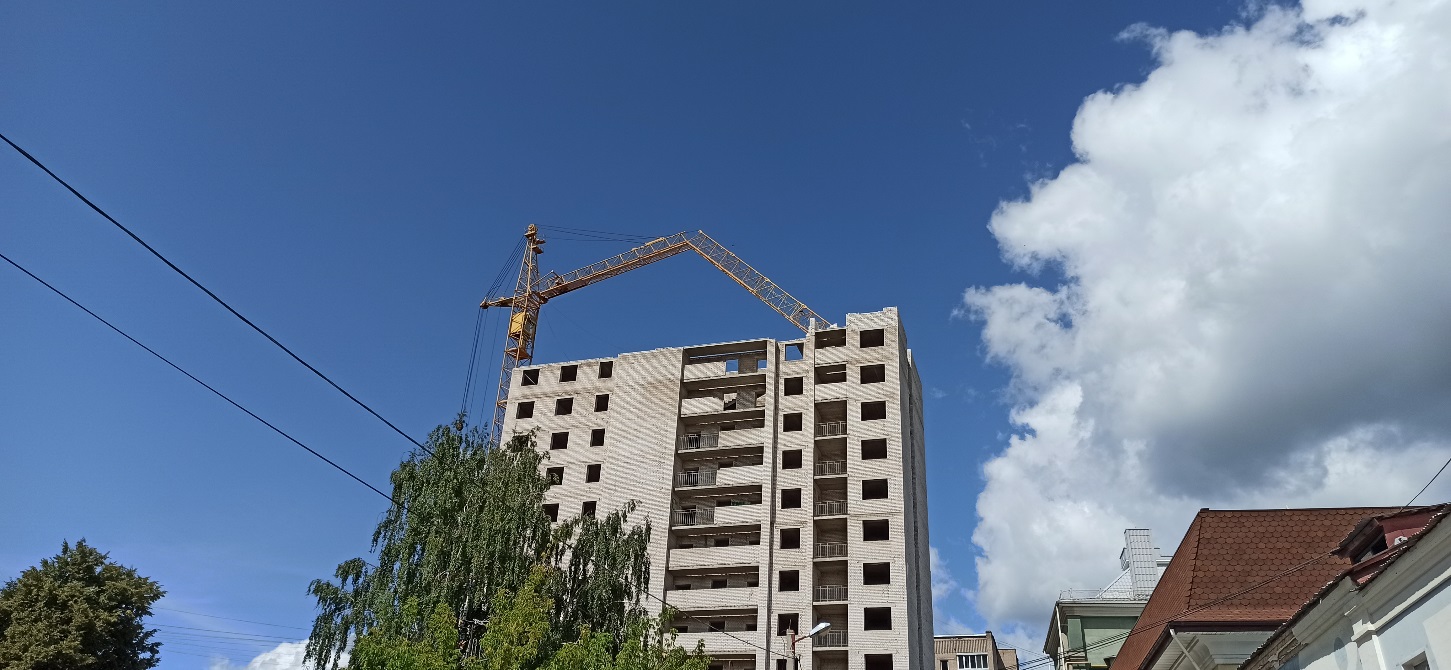 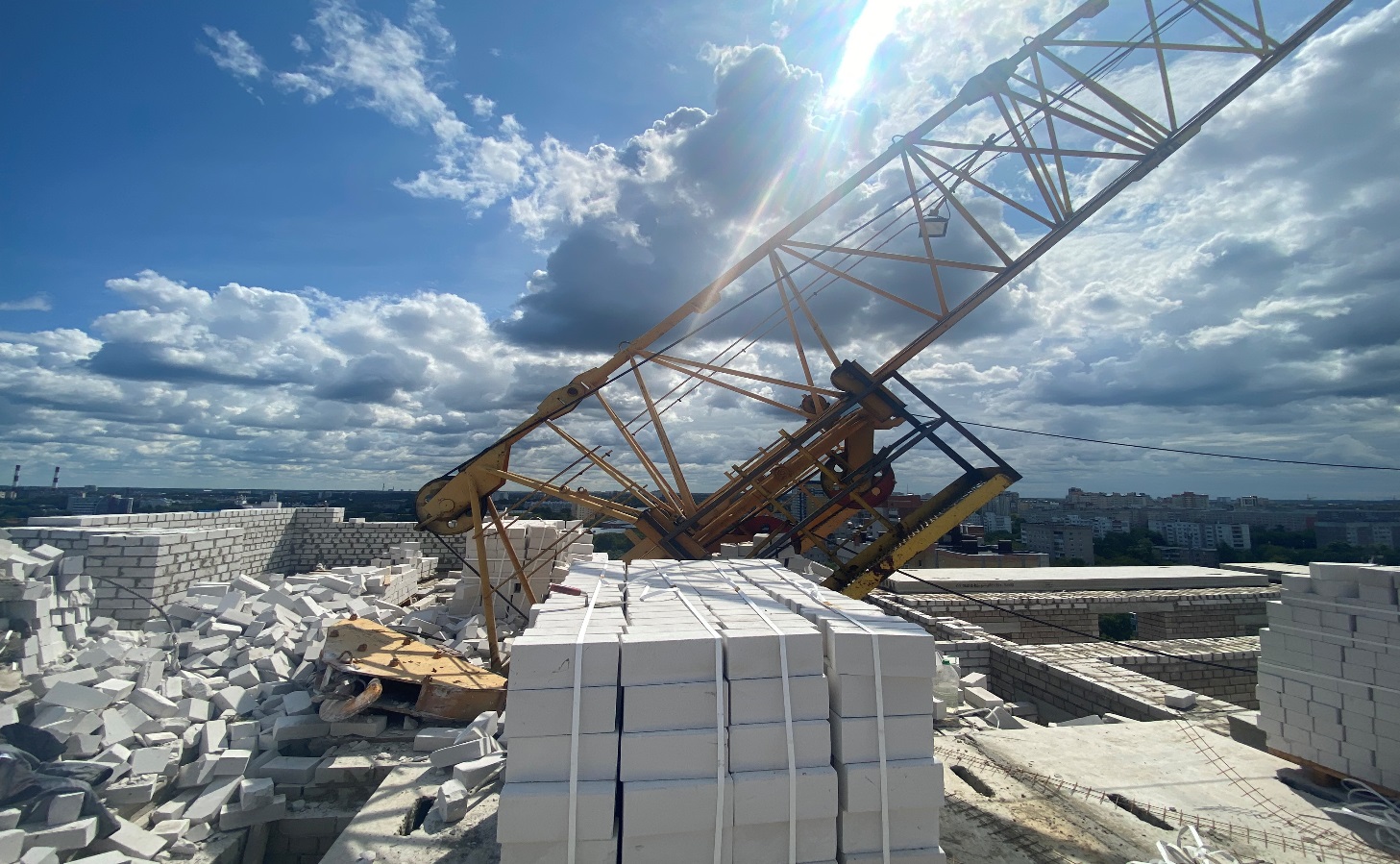 